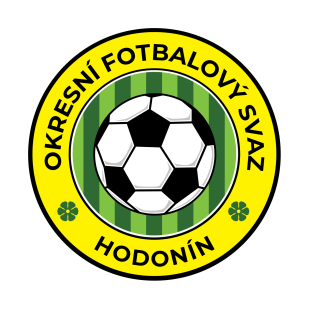 Návrh kandidáta na funkciČlena revizní komise OFS HodonínJméno a příjmení:				            		Datum narození:								ID FAČR:Adresa bydliště:							PSČ: Navrhuje TJ, SK:						Je členem oddílu:Stručná charakteristika:__________________________		_____________________________________Razítko TJ, SK:				Podpis statutárního zástupce klubu/oddíluProhlášení kandidáta:Vzhledem k tomu, že mně nejsou známy překážky volitelnosti, souhlasím s předloženou kandidaturou na funkciV __________________________ dne __________________________      Podpis:_______________________________Vyplněný, podepsaný a schválený návrh doručte na sekretariát OFS Hodonín nejpozději do 18. 1. 2023 